ПРЕДМЕТ:	Појашњења конкурсне документације за јавну набавку број 404-02-00188/2020-14Заинтересовано лице је дана 29.05.2020. године, путем e-maila упутило захтев за додатним појашњењима конкурсне документације те је поставило следећа питања:Питање бр. 1:У конкурсној документацији за набавку рачунарске опреме, број ЈН 404-02-00188/2020-14 Партија 1, на страни 4, део рачунари, захтевано је да, између осталог, рачунар има 1x комбиновани порт за слушалице/микрофон, али се на крају дела са портовима опет захтева прикључак за слушалице и микрофон са предње стране кућишта. Молимо да потврдите да је у питању грешка у куцању и да се захтева само један комбиновани порт за слушалице/микрофон са предње стране кућишта.  Одговор: У питању је грешка у куцању и захтева се само један комбиновани порт за слушалице/микрофон са предње стране кућиштаПитање бр. 2:У конкурсној документацији за набавку рачунарске опреме, број ЈН 404-02-00188/2020-14 Партија 1, на страни 4, Монитор 1, између осталог је захтевано да монитор поседује 2x USB 3.1 Type-C. Увидом у техничке спецификације највећих произвођача рачунара и монитора утврдили смо да ни један монитор тражених карактериситка нема захтевана два USB Type C порта већ само један. Молимо да потврдите да ћете прихватити монитор који поседује један USB Type C, а да притом испуњава све друге захтеване карактеристике.Одговор: Да, прихватићемо монитор који поседује један USB Type C, а да притом испуњава све друге захтеване карактеристике.Питање бр. 3:У конкурсној документацији за набавку рачунарске опреме, број ЈН 404-02-00188/2020-14 Партија 1, на страни 6, Лаптоп рачунар 2, захтевано је да лаптоп поседује читач меморијских катица. Имајући у виду да сте за референтни модел навели Elitebook 850 G6, а да тај модел не поседује читач меморијских картица, молимо да потврдите да ћете прихватити Elitebook 850 G6 без читача меморјиских картица. Одговор: Да, прихватићемо Elitebook 850 G6 без читача меморјиских картица. Комисија за јавну набавку број 404-02-00188/2020-14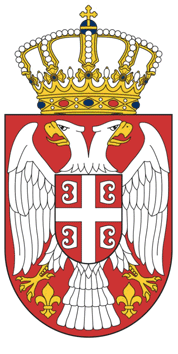 Република СрбијаМИНИСТАРСТВО ПОЉОПРИВРЕДЕ, ШУМАРСТВА И ВОДОПРИВРЕДЕУправа за пољопривредно земљиштеГрачаничка 8, БеоградБрој: 404-02-00188/2020-14Датум: 01.06.2020. године